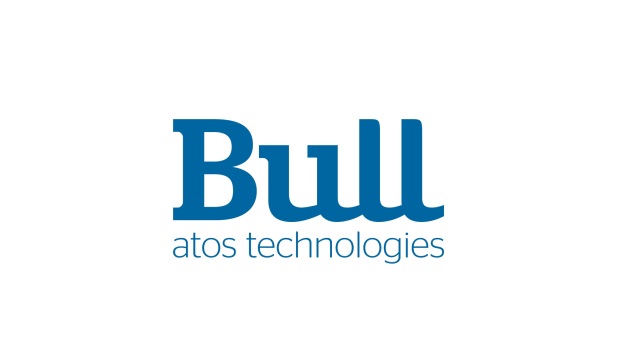 Press release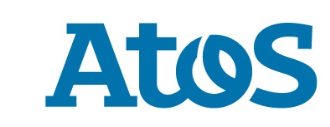 Atos implements automated facial recognition for vehicle control at the Spanish borderFacial recognition is now part of Atos license plate monitoring solution provided to Spain’s AuthoritiesBezons, September 5th 2016 - Atos, through its commercial brand Bull, announces that CENTINELA, its border control solution, now includes facial recognition. CENTINELA manages Spanish border crossing points in an automatic way, analysing the information of incoming vehicles, their owners, and now, thanks to the new module, performing facial recognition and identification of vehicle occupants. The driver’s face is compared to the central database. The Atos software cross-checks the facial recognition information with that of the license plate allowing verification of abnormal activities, such as the use of various vehicles by the same driver, an unusually high number of passes, etc. In the event of an abnormal situation, CENTINELA blocks the way by preventing the barrier from lifting and sends an alert automatically. The solution provides greater control and time saving thus facilitating the work of the authorities. Adding a facial recognition feature in the CENTINELA solution enables to fight against illegal cross border activities organized crime and illegal immigration in a more effective way. A quicker border crossing for goods and authorized persons are at stake.Atos Homeland Security solutions worldwide:Reference vendor of border control and electronic identity documents solutions, Atos has deployed many solutions worldwide across the entire national security chain. Atos clients recently confirmed their confidence on biometric data capture solutions in Switzerland, Czech Republic and other Central European countries. Atos designed and deployed in 2015 for Hong Kong government 156 ABC (Automated Border Control) gates (eGate), which leads to a fluid and secure visitor flow. In Spain, Atos solutions monitor more than 2,000 kilometers of maritime boundaries, and the national identity card benefits from the Atos « match on card » (MOC) biometric solution. Atos CardOS, an operating system for smart card, is used in many electronic cards for health and identity documents worldwide.About AtosAtos SE (Societas Europaea) is a leader in digital services with pro forma annual revenue of circa € 12 billion and circa 100,000 employees in 72 countries. Serving a global client base, the Group provides Consulting & Systems Integration services, Managed Services & BPO, Cloud operations, Big Data & Cyber-security solutions, as well as transactional services through Worldline, the European leader in the payments and transactional services industry. With its deep technology expertise and industry knowledge, the Group works with clients across different business sectors: Defense, Financial Services, Health, Manufacturing, Media, Utilities, Public sector, Retail, Telecommunications, and Transportation.Atos is focused on business technology that powers progress and helps organizations to create their firm of the future. The Group is the Worldwide Information Technology Partner for the Olympic & Paralympic Games and is listed on the Euronext Paris market. Atos operates under the brands Atos, Atos Consulting, Atos Worldgrid, Bull, Canopy, Unify and Worldline.Bull is the Atos brand for its technology products and software, which are today distributed in over 50 countries worldwide. With a rich heritage of over 80 years of technological innovation, 2000 patents and a 700 strong R&D team supported by the Atos Scientific Community, it offers products and value-added software to assist clients in their digital transformation, specifically in the areas of Big Data and Cybersecurity and Defense.  www.bull.com|Follow @Bull_comFor more information, please contact:Rhoda Dinesen+65 6730 8524rhoda.dinesen@atos.net